Беседа «Что нужно сделать, чтобы стать настоящим спортсменом?»      Цель: формирование у детей знаний о физической культуре, ее значении в здоровом образе жизни.Задачи:1. - формировать у детей осознанное отношение к своему здоровью и потребности к здоровому образу жизни;2. – познакомить детей с деятельностью спортсменов;3. - совершенствовать знания о различных видах спорта, желание заниматься спортом;4. - воспитывать целеустремленность, организованность.ХОД   Воспитатель. Основа спорта – физкультура.Смысл физической культуры – красота мускулатуры,И здоровье организма – чтоб легко идти по жизни!Трудно не болеть, держаться? Надо физкультурой заниматься!Сон, прервать пораньше сладкий, утром делать всем зарядку!   Воспитатель Ребята, мы ежедневно слышим знакомые слова «физкультура», «спорт». Как вы думаете, в чем отличие этих двух понятий?   Дети: физкультурой может заниматься каждый, а спортом нет.   Воспитатель. Физкультурой может заниматься и маленький, и пожилой. Спортом же занимаются, самые сильные, крепкие, здоровые люди. Физкультурой занимаются все люди, стремящие к укреплению и сохранению своего здоровья через здоровый образ жизни. Вот и вы в детском саду занимаетесь физкультурой, чтобы стать крепкими, ловкими, быстрыми, здоровыми. Если постоянно, правильно, а главное с желанием и любовью заниматься физическими упражнениями, то можно будет заниматься и спортом.   Воспитатель - Как называются люди, которые свою жизнь посвятили спорту?    Дети: спортсмены.   Воспитатель - Да, люди, которые посвятили свою жизнь спорту, называются спортсменами.  Сегодня мы поговорим о спорте и о спортсменах. Давайте с ними познакомимся. (фото)   Воспитатель: ребята, вы знаете, что существуют разные виды спорта – зимние и летние. (фото)   Воспитатель: Чтобы стать настоящим спортсменом, требуется много сил, энергии, здоровья, труда и желания. Настоящий спортсмен, в ходе тренировок приобретает много качеств: выносливость, силу, ловкость, меткость, быстроту, стройную фигуру, правильную осанку.   Воспитатель: Правильно, изо дня в день, с утра до вечера, жизнь спортсмена проходит в тренировках. Спортсмены бегают, прыгают, работают с разным спортивным инвентарем: мячами, скакалками, коньками, лыжами и т.д., но не все могут стать спортсменами. Одним -  не хватает упорства, желания, другим -  не позволяет здоровье. Но это совсем не означает, что вы не должны дружить со спортом. Пусть вы не станете знаменитыми спортсменами, но вы же хотите быть быстрыми, ловкими, выносливыми?  Дети: да Воспитатель: ребята, а теперь давайте немножко отдохнём.   Физкультминутка:Мы на плечи руки ставимНачинаем их вращать,Так осанку мы исправимРаз, два, три, четыре, пять.Руки ставим перед грудьюВ стороны разводимМы зарядку делать будемПри любой погоде.Руку правую поднимем,А другую вниз опустим,Мы меняем их местамиПлавно двигаем руками.А теперь давайте вместеПошагаем все на месте!Воспитатель: Какой вид спорта вам нравится, и какой спортивный инвентарь используется в этом виде спорта?Ответы детей.- Однако не все знают, чтобы добиться этих качеств, спортсмены много и постоянно тренируются. Дети, а что такое тренировка? Каких качеств, спортсмены добиваются тренировками? Ответы детей.   Воспитатель: -  Сегодня мы узнали, что спорт – это, прежде всего, физические упражнения, только более сложные и подчиненный строгим правилам. Физические упражнения являются основой физкультуры.     Воспитатель: Что же необходимо делать, чтобы стать спортсменом?   Первое и самое важное условие достижения цели - это огромное желание, которое не развеется после нескольких тренировок и представляет собой обдуманное решение по смене образа жизни.    Чтобы стать спортсменом необходимо элементарно изменить привычки, а именно:   1.Ввести в график дня утреннюю зарядку, а на неделе несколько тренировок.  2.Убрать жирную пищу из рациона и следить за потребляемыми калориями.  3. Завязать с вредными привычками.  4.Читать литературу по ЗОЖ.   Воспитатель: ребята, питание — это половина успеха, как и систематичность проводимых тренировок. Спорт - это образ жизни, а не временное занятие.Как стать спортсменом в домашних условиях:    Чтобы вести здоровый образ жизни и быть спортсменом, необязательно тратить кучу денег на сопутствующее оборудование и аренду места в спортзале. Достаточно иметь крышу над головой, парочку гантелей, гирь, а также мягкий коврик. Домашние занятия спортом должны быть четко урегулированы. Вы должны не забывать о каком-либо участке тела, отдавая предпочтение, к примеру, только прессу.  Вот основной перечень упражнений:   1. Отжимание.   2. Приседание.   3. Упражнения для пресса.     Воспитатель: Если человек здоров и не имеет противопоказаний заниматься спортом тогда здоровый образ жизни всегда будет сопутствовать со спортом. Для такого человека действительно требуется упорство и твердость характера для выполнения регулярных физических упражнений. Если такое есть тогда успех гарантирован, это отличное здоровье и бодрость духа, это личные рекорды и также спортивные победы и соответствующие награды вплоть до олимпийских...   Воспитатель. Как вы думаете, люди, занимающиеся физкультурой, отличаются от тех, кто ее не любит? Какими бывают дети, которые не любят физкультуру, зарядку?   Дети: Они грустные, слабые, часто болеют.   Воспитатель. Правильно, фундамент физического здоровья закладывается в детстве. Вы с детства приобретаете полезные привычки культурно-гигиенических навыков, регулярно занимаетесь физической культурой, придерживаетесь режима дня, это поможет в дальнейшем вам, стать спортсменами, чемпионами, но благодаря этому вы еще приобретете упорство, настойчивость, последовательность. Интерес к физическим упражнениям, подвижным играм также предупреждает нарушение осанки, укрепляет весь организм, оказывает влияние на нормальный рост и развитие. (упражнения с физ. оборудованием).          Воспитатель. Я предлагаю вам раскрасить иллюстрации с изображением спортивных игр и упражнений, вы выберете одну с тем видом спорта, какой вам больше нравится.После раскрашивания, каждый рассказывает о виде спорта, который он раскрасил, чем этот вид спорта ему нравится, какие физические качества необходимо развивать для этого вида спорта?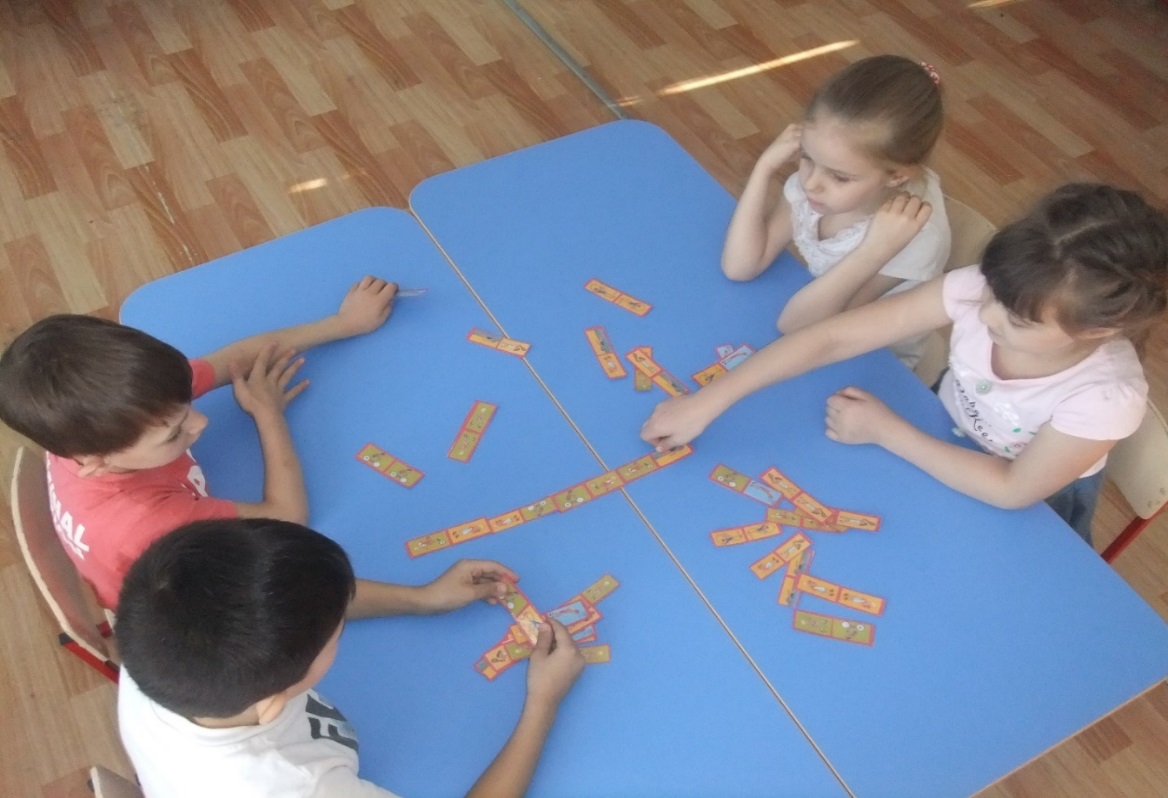 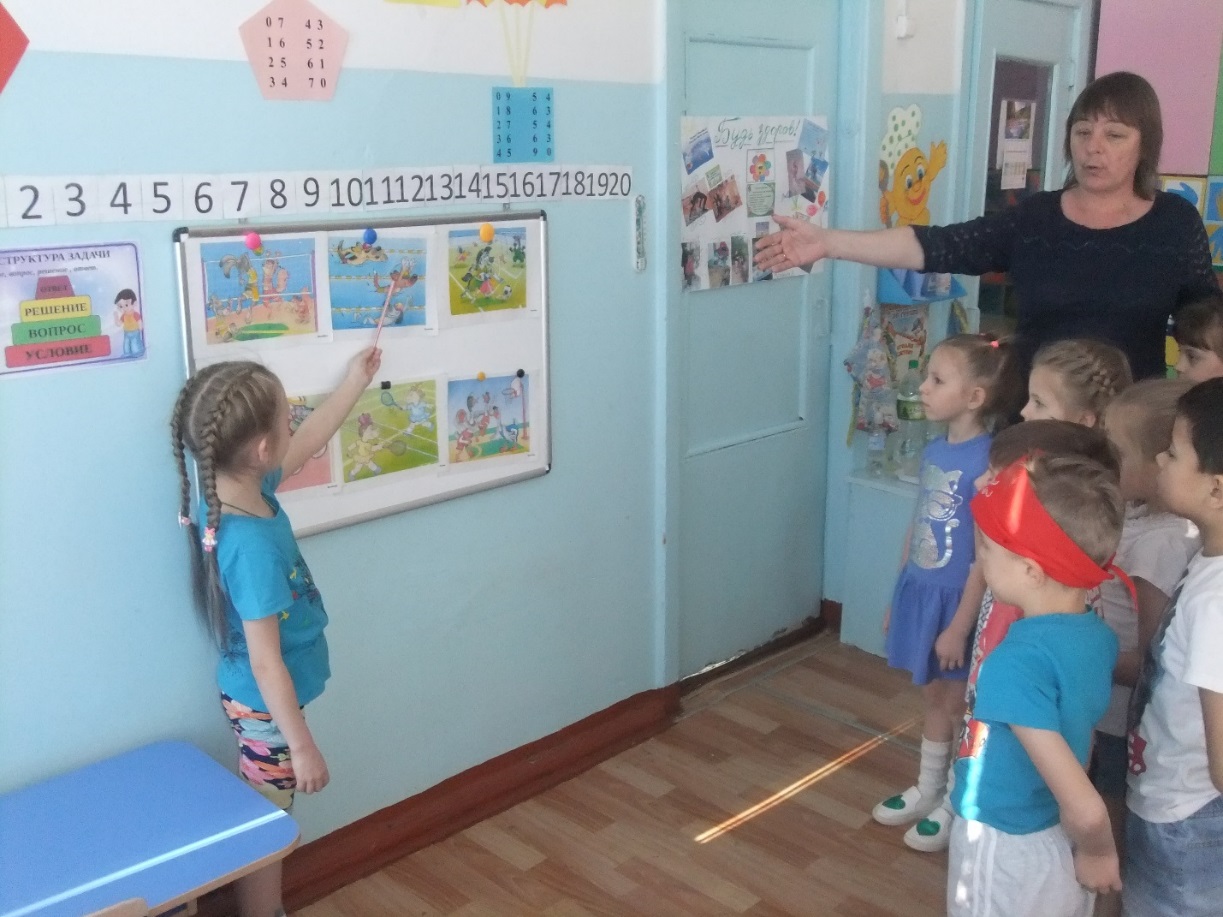 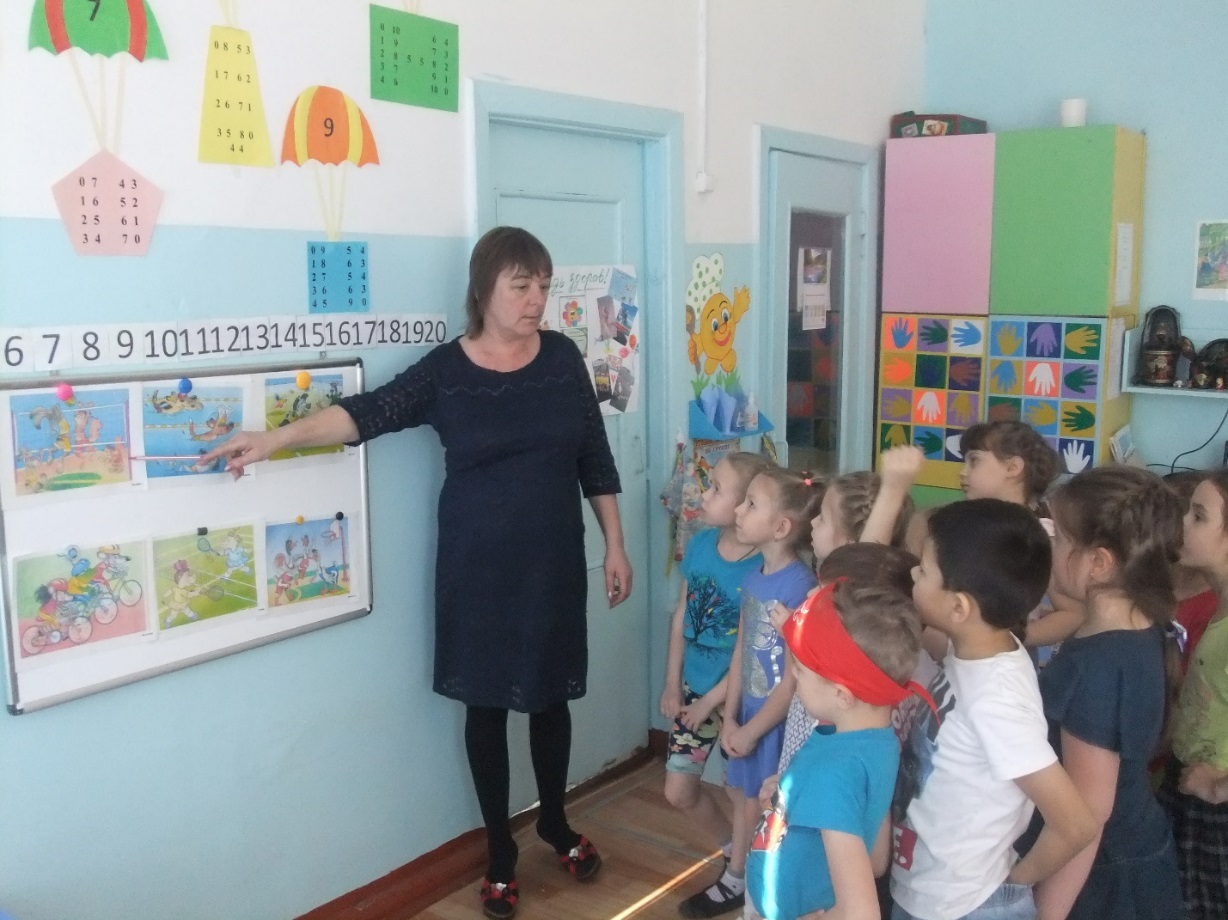 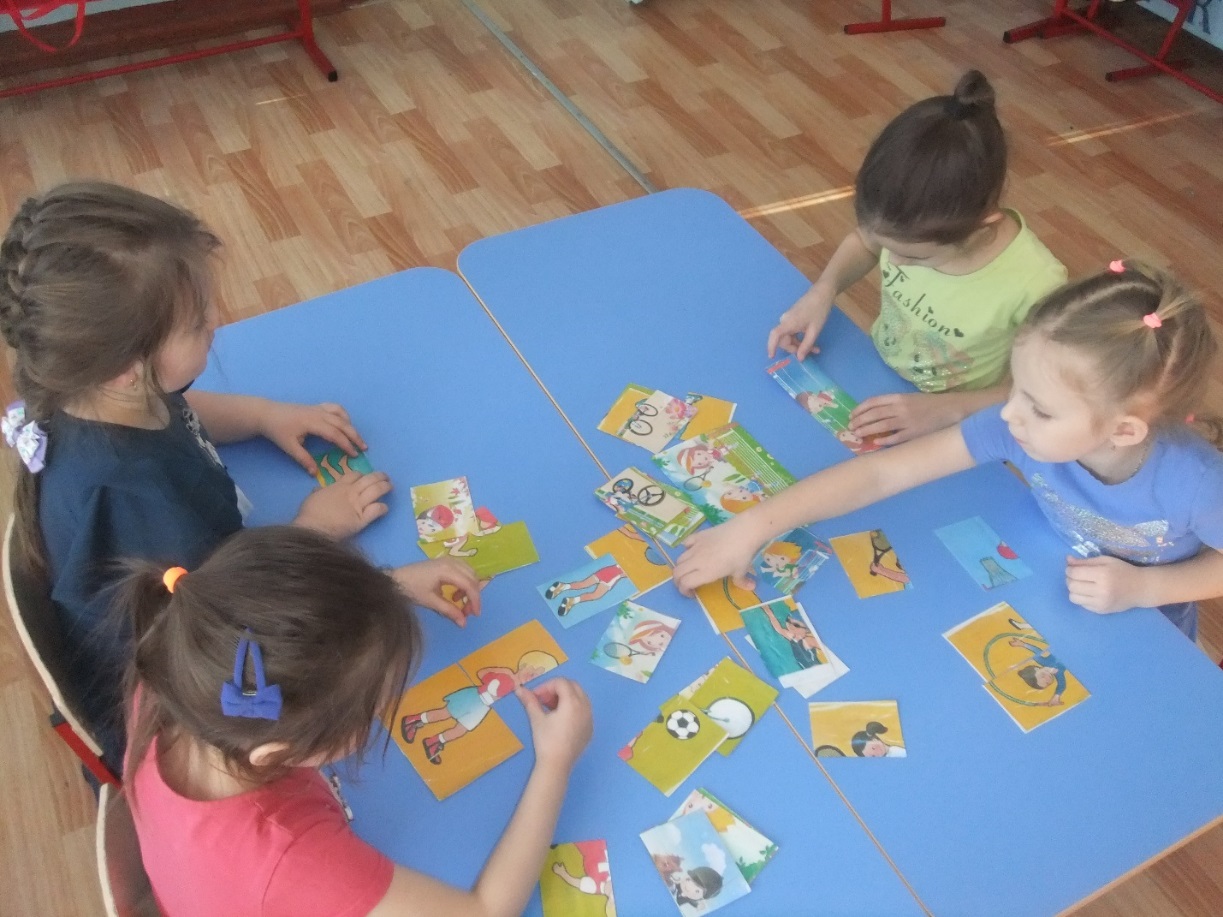 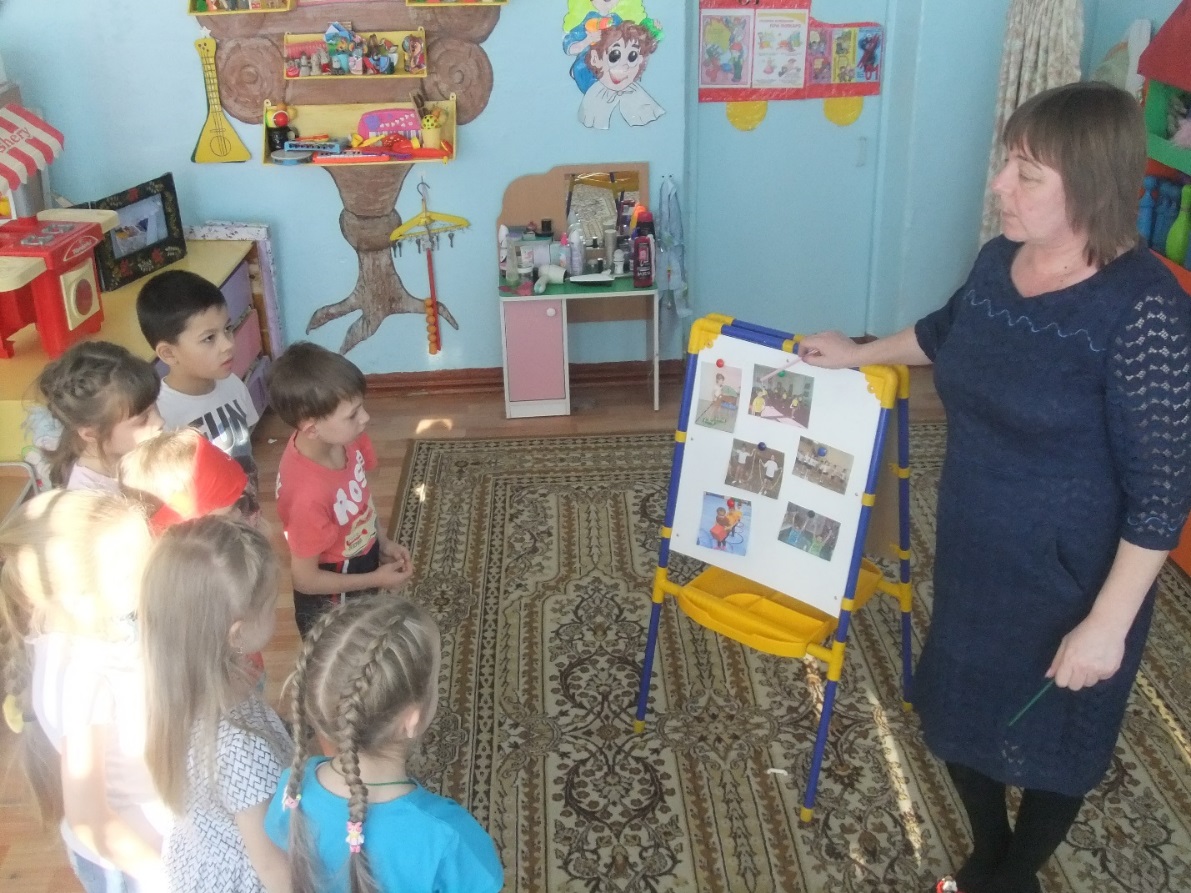 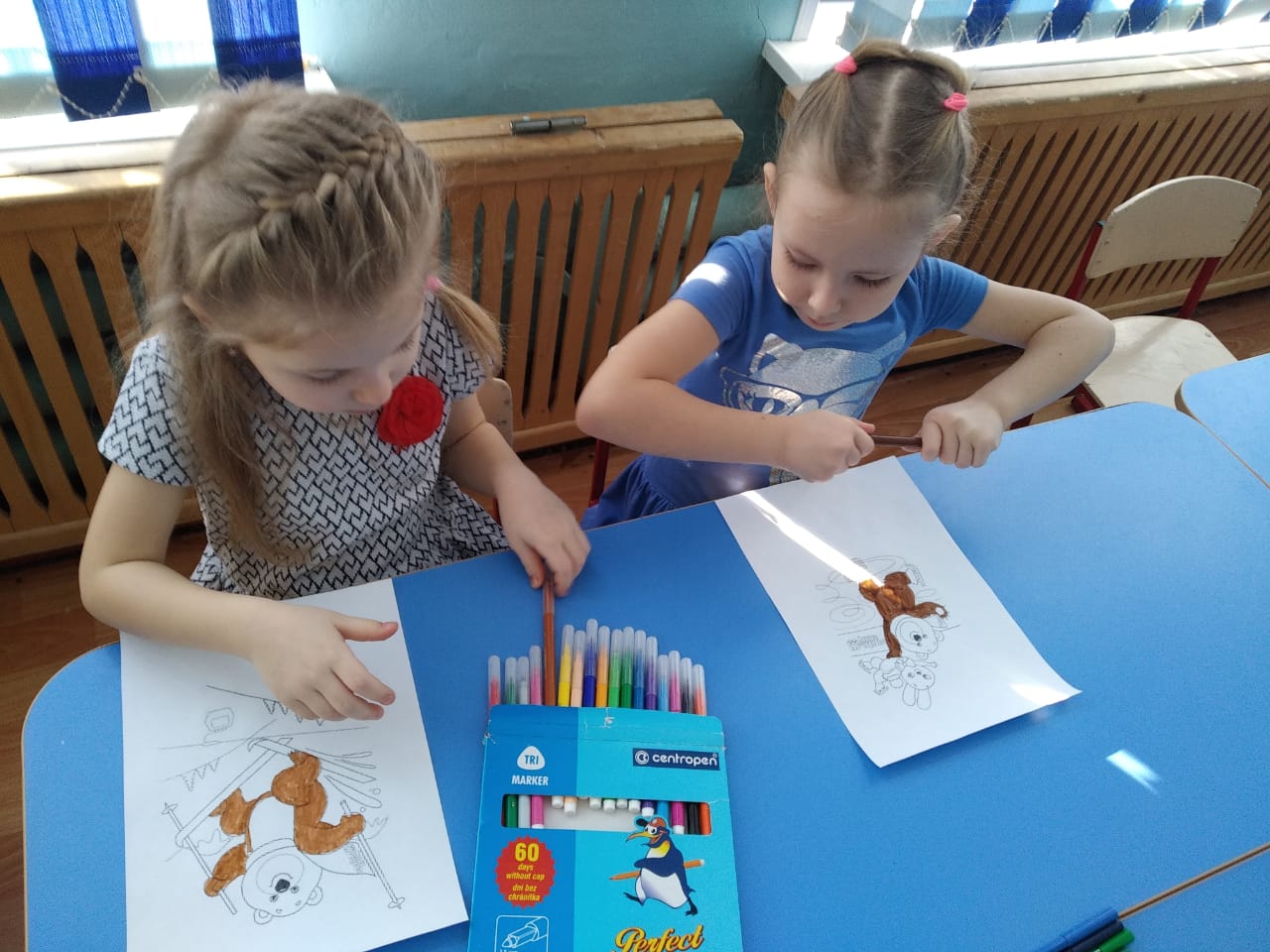 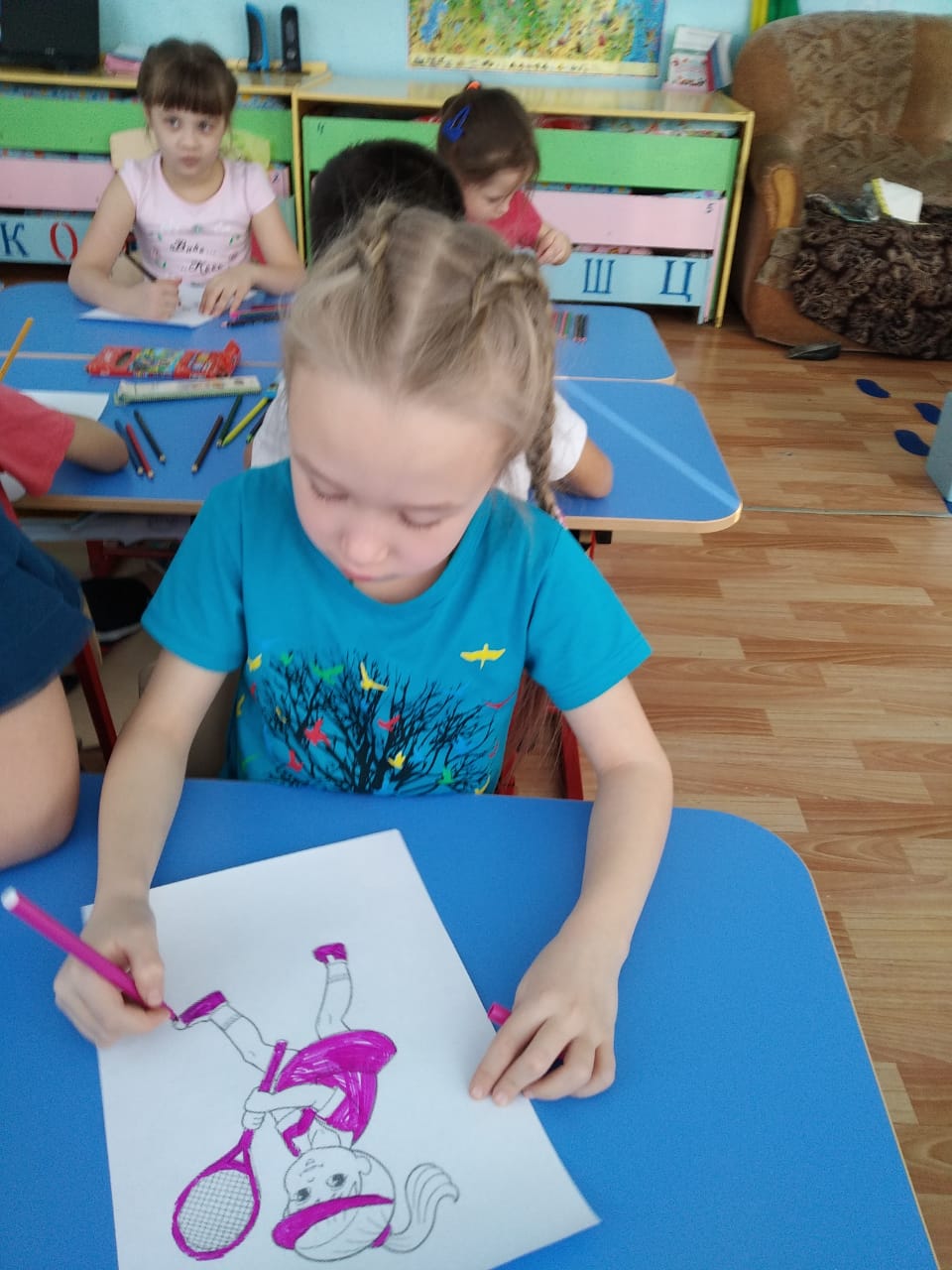 